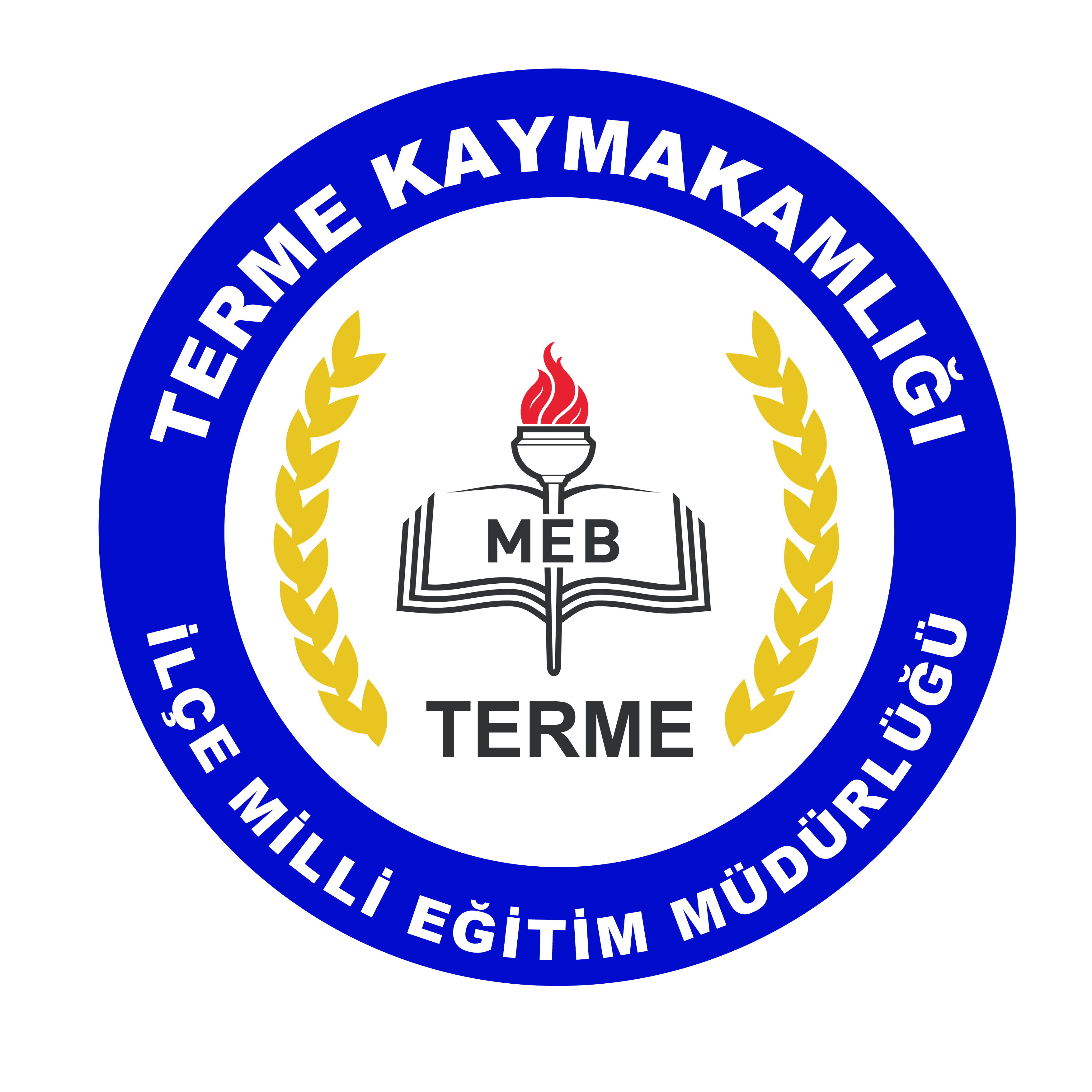 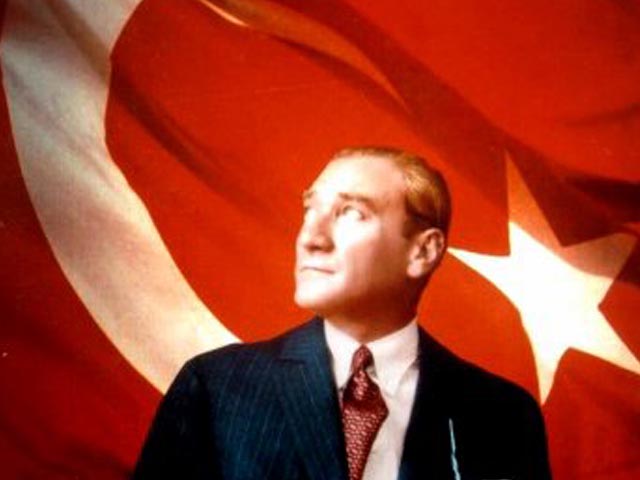 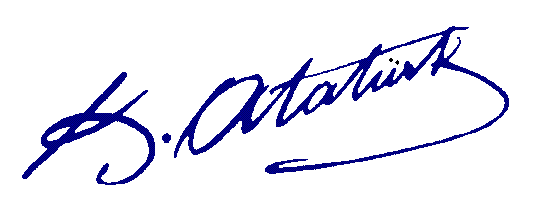 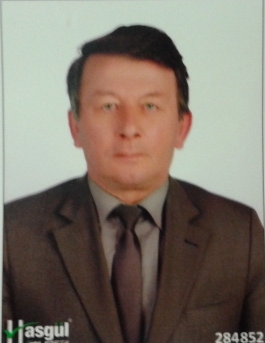 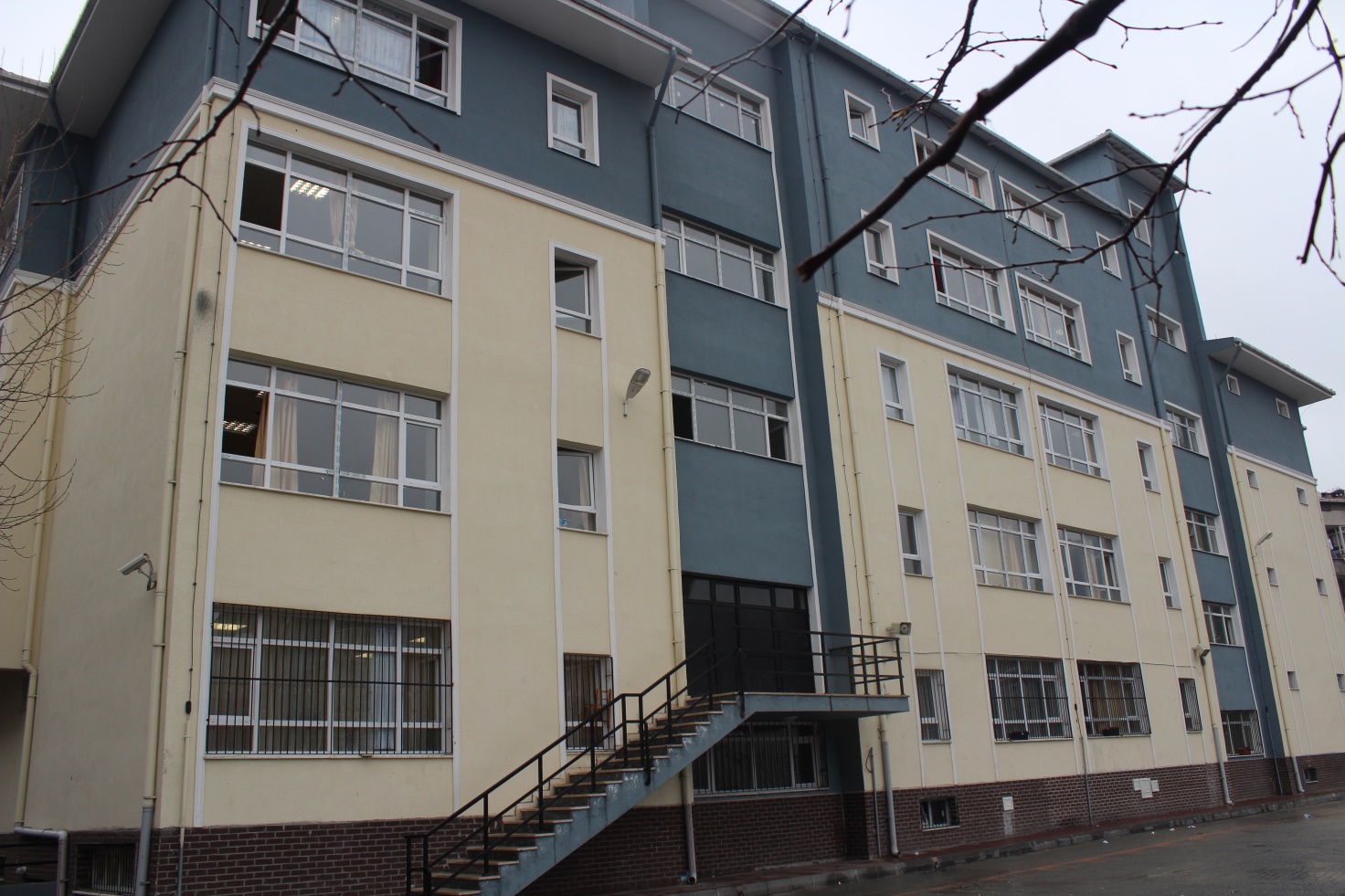 BİNA DURUMUÖĞRENCİ DURUMUEĞİTİM ÖĞRETİM SINIFI PERSONEL DURUMUYARDIMCI HİZMETLER PERSONEL DURUMUOKUL ÖĞRETMEN NORM KADRO ve MEVCUT DURUMUPROJELERİN DURUMULİSANSLI ÖĞRENCİLER2015-2016 FAALİYET BAŞARI DURUMU 
(İL VE ÜLKE BAZINDA)MAREŞAL FEVZİ ÇAKMAK İLKOKULUMAREŞAL FEVZİ ÇAKMAK İLKOKULUKURUM TÜRÜİlkokul-OrtaokulKURUM KODU742419-742418KURUM STATÜSÜKamuKURUMDA ÇALIŞAN PERSONEL SAYISIYönetici:5
Öğretmen:66
Hizmetli:5
Memur:1ÖĞRENCİ SAYISI2249ÖĞRETİM ŞEKLİİkiliOKULUN HİZMETE GİRİŞ TARİHİ1991-1992 Eğitim-Öğretim YılıKURUM TELEFONU/FAKSTEL: 0 212 629 40 36FAX: 0212 629 46 46KURUMUN WEB ADRESİhttp://www.mfcakmakilkokulu.meb.k12.trMAIL ADRESİ742419@meb.k12.trKURUM ADRESİOruç Reis Mahallesi Barbaros Caddesi 562. sk. No:19 Esenler/İstanbulKURUM MÜDÜRÜSefa YILMAZ 
GSM: .....S.NoBirimin adıToplam1İdare odaları42Dershaneler303Öğretmenler Odası14Memur odası15Okul aile birliği odası16Beden eğitimi öğretmeni odası-7Teknoloji odası-8Rehberlik ve psikolojik danışmanlık odası 19Müzik salonu-10Kütüphane-11Çok amaçlı salon-12Hizmetli odası-13Atölyeler-14   Depo, ambar, arşiv215   Kantin116   Tuvalet3017   Isınma , aydınlatmaDoğalgaz18   Mülk- kiraİl Özel İdaresiOkul TürüDerslikŞubeSINIFERKEKKIZTOPLAMİLKOKUL-ORTAOKUL12Hafif Düzey Zihinsel336İLKOKUL991. Sınıf229211440İLKOKUL772. Sınıf163145308İLKOKUL773. Sınıf133142275İLKOKUL664. Sınıf150132282ORTAOKUL776. Sınıf164138302ORTAOKUL667. Sınıf133145278ORTAOKUL778. Sınıf143144287İLKOKUL-ORTAOKULTOPLAMI50561118106021781.Sınıfa 
Kaydolan ÖğrencilerErkek ÖğrenciKız ÖğrenciToplam2014-20151331422752015-20161631453082016-20172292114402015-2016 ÖĞRETİM YILI SONUNDA YERLEŞME ORANI2015-2016 ÖĞRETİM YILI SONUNDA YERLEŞME ORANI2015-2016 ÖĞRETİM YILI SONUNDA YERLEŞME ORANI2015-2016 ÖĞRETİM YILI SONUNDA YERLEŞME ORANI2015-2016 ÖĞRETİM YILI SONUNDA YERLEŞME ORANI2015-2016 ÖĞRETİM YILI SONUNDA YERLEŞME ORANIMezun Öğrenci 
SayısıAnadolu LiseleriAnadolu Teknik ve 
Meslek LiseleriAnadolu-İmam Hatip LisesiAçık LiseTOPLAM248271028831248S.NoSınıfıKadro UnvanıNormuMevcutİhtiyaç1E.Ö.SMüdür11-2E.Ö.SMüdür Başyardımcısı11-3E.Ö.SMüdür Yardımcısı44-4E.Ö.SKadrolu Öğretmen7453215Ücretli ÖğretmenTOPLAMS.NoSınıfıKadro UnvanıKadroluÜcretliToplam1G.İ.HMemur-112Y.H.SHizmetli-333Y.H.SKaloriferci---4Y.H.SBekçi-11TOPLAM-66Branş AdıNormMevcutToplamİhtiyaçFazlaÜcretliToplamBilişim Teknolojileri1110001Din Kült. ve Ahl.Bil.3221013Fen ve Teknoloji4440004İngilizce6442004İlköğr. Matematik5550005Müzik1001000Rehber Öğretmen5114001Görsel Sanatlar/Resim1011011Türkçe5550005Beden Eğitimi2220002Sınıf Öğretmenliği29222270729Sosyal Bilgiler3330003Zihin Eng. Sın.Öğr.4004033Okul Öncesi Öğrt4331014Teknoloji ve Tasarım1100001TOPLAM7453532101366S.NoProjenin AdıBaşlama TarihiAçıklama1Comenıus (AB Projesi)-Başvuru Aşamasında2Bu Benim Eserim23 Eylül 201620 Proje İle Başvuruldu3Değerler Eğitimi16 Ekim 2016Devam Ediyor4S.NoSporcu BranşıSayıAçıklama1Futbol162014/2015 Dönemi İlçe 1.liği 2Badminton53Masa Tenisi12İl 1.liği bekleniyor4TOPLAMS.NoFaaliyetin AdıTarihiAlınan Derece1TÜBİTAK 1. Bölge20 Nisan 2015Bölge 4. lüğü234